Конспект открытого комплексного занятия по ПДД во второй младшей группе.Тема: «Красный, желтый, зеленый» Цель: закреплять знания детей о работе светофора, знания правил перехода улицы; развивать ориентировку в пространстве, умение действовать по сигналу;  развивать у детей разговорную речь , формировать умение скатывать пластилин круговыми движениями между ладонями. Наглядное пособие:  -макет светофора;  -знак «Пешеходный переход».  1. Организационная часть.  - Здравствуйте, ребята! Ребята, сегодня к нам пришли много гостей. Давайте поздороваемся с ними и послушаем меня внимательно. Ребята вы уже научились играть с машинами, водить их. Шоферы , взрослые и дети должны знать правила дорожного движения, чтобы на дорогах не было аварий. Ребята, скажите мне, какой знак помогает нам переходить через улицу?  -Пешеходный переход.  - Правильно, ребята. Расскажите мне, для чего нужен этот знак? В-ль: -Пешеход, пешеход Всем, знакомые полоски Похожие на зебру  Знают дети, знают взрослый  Знай, что только переход  От машин тебя спасет.  Если ты спешишь в пути  Через улицу пройти,  Там иди, где весь народ  Там, где знак пешеходный переход.  (стук в дверь)В – ль:  -Кто там?  - Почтальон Печкин. Вам посылку принес.  - Спасибо тебе, почтальон Печкин. Ребята, посмотрим, от кого же это посылка?  (беру посылку и под ленточкой нахожу конверт с адресом детского сада и названием группы, читаю детям).  «Шлю посылку Вам друзья,  У меня всего три глаза,  Разноцветные они  Каким глазом подмигну,  Что вам делать подскажу»  -Ребята, от кого же это посылка?Дети:  - От светофора.  - Правильно ребята. Это посылка от светофора.  (достаю из коробки светофор)  - Ребята, для чего нужен светофор?Дети:  - Он смотрит за движением машин на дорогах, за людьми, чтобы на дорогах не было аварий.В -ль  - Правильно, ребята.  (стук в дверь)В- ль - Ребята, к нам опять кто-то пришел. Кто же это?  (входит лиса)Лиса: -Ах, я рыжая Лиса  Я плутовка, я хитра.  Никого я не боюсь  Где хочу, там появлюсь.  -Здравствуйте, дети. А что вы тут делаете? В – ль: - Здравствуй, Лиса.. мы знакомимся с правилами дорожных движений. Лиса, а ты знаешь правила дорожных движений.  -Конечно, знаюВ – ль:  - Скажи, вот это какой знак?  - Светофор.  - А для чего нужен светофор?. Расскажи нам.  - А что рассказать. Похож на елочку, горят разноцветные огоньки, вокруг него можно хоровод водить.  - Ребята, правильно ли говорит Лиса.  - Нет. Конечно, нет. Лиса, послушай, наши дети знают стихи про светофор.  2. Совершенствование знаний, умений, навыков.  (дети читают стихи про светофор) 1. Наши ребята идут в детский сад  Наши ребята очень спешат!  Хоть у вас терпенья нет,  Подождите – красный свет!  Детям путь закрыт! 2. Желтый свет на пути –  Приготовьтесь в путь идти  Свет зеленый впереди –  Вот теперь переходи. 3. Чтоб тебе помочь  Путь пройти опасный,  Горим и день, и ночь-  Зеленый, желтый, красный. 4. Самый строгий - красный свет..  Если он горит,  Стоп! Дороги дальше нет,  Путь для всех закрыт.  5.Чтоб спокойно перешел ты,  Слушай наш совет:  - Жди! Увидишь скоро желтый  В середине свет.  А за ним зеленый свет  Вспыхнет впереди.  Скажет он – препятствий нет,  Смело в путь иди.В -ль  -Вот, Лиса, наши дети какие умные. Они знают правила дорожного движения.  А твои лесные друзья знают правила дорожного движения? Лиса: - Нет.  3. Практическая часть.  - Давайте, ребята, поможем лисе. Сделаем для лесных зверей светофоры из бумаги и  пластилина и  подарим их.  (дети делают светофоры) ЛИСА: -Спасибо, ребята.  4. Закрепление.  -А сейчас, ребята, поиграем в игру «Красный, желтый, зеленый» .Вы будете шоферами. Когда я подниму красный кружочек – значит, дороги нет, вы держите рули в одной руке внизу. А когда говорю желтый свет – приготовиться, вы держите руль двумя руками и готовьтесь в путь. Когда говорю зеленый свет – можно ехать, путь открыть, вы двигаетесь .  (игру повторяем несколько раз)В- ль:  -Понравилась тебе, Лиса, наша игра?Лиса: - Да. Спасибо, ребята, вы меня многому научили. Я теперь своих друзей научу. Я вам от лесных друзей принесла гостинцы, угощайтесь.  - Спасибо тебе, Лиса. Еще приходи к нам со своими друзьями. До свидания.Предварительная работа: разучивание игры «Красный, жёлтый, зелёный» ,изучение правил дорожного движения, дорожных знаков, разучивание стихов. Экскурсия к проезжей части дороги с целью ознакомления со знаком «Пешеходный переход».Конспект открытого комплексного занятия по ПДД                                         (во второй младшей группе)«Тема: «Красный, желтый, зеленый»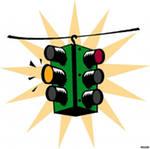 